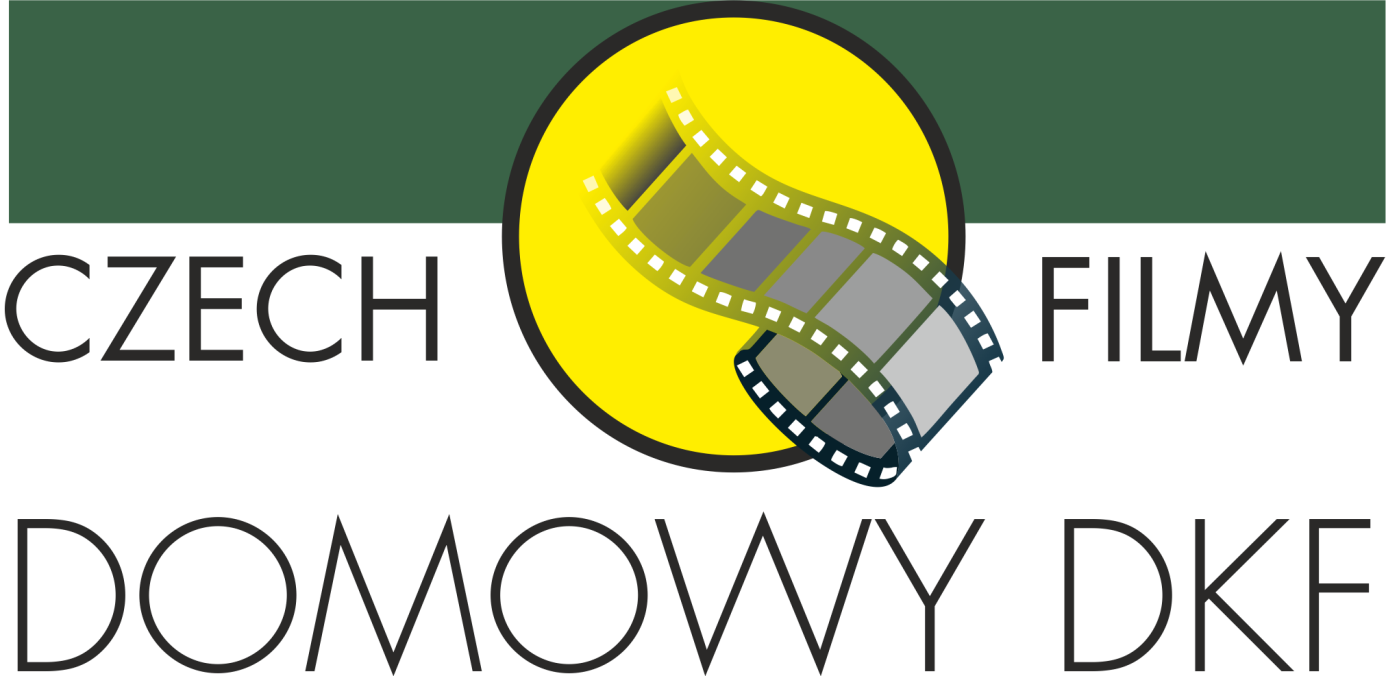 REGULAMIN1. Konkurs na recenzję filmową CZECHOFILMY -  domowy DKF organizowany jest przez Kino Świt, Miejski Dom Kultury oraz Miejską Bibliotekę Publiczną  w Czechowicach - Dziedzicach.Patronat medialny: czecho.plgazeta czechowicka2. Konkurs przeznaczony jest dla osób od 15 roku życia.3. CELE KONKURSU: - propagowanie polskiej twórczości filmowej o wysokich walorach artystycznych;- pobudzenie aktywności kulturalnej widowni filmowej w dobie pandemii Covid 19;- promocja zainteresowań filmowych i literackich oraz kultury  słowa pisanego,- kontynuacja działalności Dyskusyjnego Klubu Filmowego Puls w formie online;- zachęcenie Młodzieży i Dorosłych do czynnego udziału w dyskusji na temat polskiego dziedzictwa sztuki filmowej.3. W konkursie może wziąć udział każdy z określonej powyżej grupy wiekowej, kto chciałby podzielić się swoimi przemyśleniami, opiniami i refleksjami  po seansie jednego z polskich filmów, do których linki zamieszczone są poniżej.  4. PRZEBIEG KONKURSU:Uczestnik wybiera co najmniej jeden z sześciu polskich filmów.z domeny publicznej ninateka.pl  (filmy dostępne są bezpłatnie)Lokis, reż. Janusz Majewski
https://ninateka.pl/film/lokis-rekopis-profesora-wittembacha-janusz-majewski

Szpital przemienienia, reż. Edward Żebrowski
https://ninateka.pl/film/szpital-przemienienia-edward-zebrowski

Jestem mordercą, reż. Maciej Pieprzyca
https://ninateka.pl/film/jestem-morderca-maciej-pieprzyca-1lub dostępnych w Dziale Audiowizualnym Miejskiej Biblioteki Publicznej w Czechowicach - Dziedzicach:Ziarno prawdy, reż. Borys Lankosz
Hiszpanka, reż. Łukasz BarczykKobieta w kapeluszu, reż. Stanisław RóżewiczUczestnik pisze własną, autorską recenzję (1000 - 9000 znaków ze spacjami) na temat co najmniej jednego z wymienionych filmów.Recenzja powinna być w całości dziełem Uczestnika. Teksty kopiowane lub posiadające znamiona plagiatu będą podlegać dyskwalifikacji. Recenzja może być pisana w formie wybranej przez Uczestnika (studium, felieton, esej, reportaż). Praca może zostać zdyskwalifikowana w przypadku nieuzasadnionego użycia języka wulgarnego bądź obraźliwego.Każdy Uczestnik może zgłosić do Konkursu 1 - 3 recenzji.Uczestnik wysyła tekst oraz wypełnioną kartę zgłoszenia wraz z oświadczeniem o akceptacji Regulaminu oraz informacji o ochronie danych osobowychna adres: czechofilmy@gmail.com do dnia 15 marca 2021. W przypadku przekroczenia ustalonego terminu zgłoszenia o jego uwzględnieniu do Konkursu decydują Organizatorzy.Recenzje oceniać będzie niezależne Jury powołane przez Organizatorów.Najciekawsze teksty zostaną nagrodzone książkami filmowymi, płytami DVD oraz  zaproszeniami do kina Świt. Zostaną także opublikowane na stronach internetowych MDK oraz MBP w Czechowicach - Dziedzicach oraz stronach partnerów medialnych Konkursu. Laureaci konkursu otrzymają dyplomy oraz nagrody rzeczowe.Odbiór nagród przyznanych w Konkursie nastąpić może osobiście lub za pośrednictwem przesyłki pocztowej.5. Pytania i wątpliwości dotyczące Konkursu można zgłaszać drogą e-mailową  na adres czechofilmy@gmail.com bądź telefonicznie (32 215 32 85 lub 691690816)